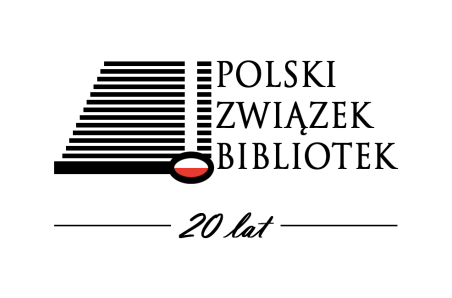 Sprawozdanie z pracy Prezesa za okres od 9 października 2021 do 17 października 2022.Wyjazdy w ramach wizytacji w związku z wnioskami samorządów o zamiarze połączenia bibliotek z innymi instytucjami z ramienia Krajowej Rady Bibliotecznej.2021Brzeg Dolny – dolnośląskie – brak zgody KRB i MinistraGościeradów – lubelskie  - brak zgody KRB i MinistraJeziora Wielkie – Kujawsko – pomorskie - brak zgody KRB i MinistraMiasteczko Krajeńskie – wielkopolskie - brak zgody KRB i MinistraNędza – śląskie -  brak zgody KRB i MinistraMielno- zachodniopomorskie - brak zgody KRB i Ministra2022 Bielawa – śląskie - brak zgody KRB i MinistraBierzwnik – zachodniopomorskie -  brak zgody KRB i MinistraGoleszów – śląskie - brak zgody KRB i MinistraJanikowo – kujawsko-pomorskie- brak zgody KRB i MinistraJasień - lubuskie - brak zgody KRB i MinistraKożuchów –lubuskie - brak zgody KRB i MinistraPrzesmyki – mazowieckie - brak zgody KRB i MinistraSieraków – wielkopolskie - brak zgody KRB i MinistraTuczno- wielkopolskie - brak zgody KRB i MinistraLubniewice – lubuskie –zgoda KRB i Ministra ( na życzenie dyr. Biblioteki) Miasteczko Krajeńskie – wielkopolskie – brak zgody KRB i Ministra.Inne:Udział w komisji konkursowej na dyr. Biblioteki Raczyńskich.Udział w komisji  konkursowej na dyr. Książnicy Beskidzkiej.Udział w uroczystości 110 - lecia WBP w Lublinie.Odwiedziny bibliotek: MBP Żary, BGP Niechanowo, MBP Leszno, MBP Kościan, MBP Łomża, BP Rawicz, MGB-P w Mordach,  Biblioteka Śląska.Jan Krajewski  12.10.2022